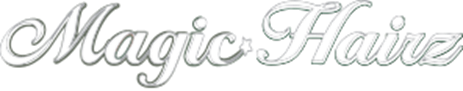 Job Offer : Men's hairdresser (Barbers for barbering)By expanding our business we are urgently looking for new motivated men hairdressers. We have a capacity of 20 seats and are immediately looking for 5-7 independent men's hairdressers (Barbers). Men's hairdresser Magichairz(barbershop) is the best-known and greatest men's hairdresser's salon. which can be found in 5 locations throughout the Netherlands. Currently we are busy with number 6  in The Hague. Do you have experience in barbering  and want to work in a wonderful atmosphere, apply as soon as possible.Description: Applicant must be able to cut a hair model independently. for young and old. dealing with hair clipper, scissors and razors is a prerequisite. Applicant also must be able to make hair designs and graffiti’s.For Hairstyles:For hair models, you should think about the new generation of hair models, but also the classy models we have a big variety in clients. Making any kind of graffiti’s  in the hair model is our specialty. (must see website for several models) For our services, locations , contact  and  professionality you should visit our websitehttp://magichairz.com/contact-den-haag/ we offer:an full time job (36-40 hours an week)Work Location: Permanent Work Location, 2522ST, 'S-GravenhageType of salary: Reward according to CAO one year contract with possibility on permanent a pleasant working atmospherean opportunity to improve your skills you already havefor more information contact Deepak Mahabier 0031-625393360or mail at lange96@hotmail.com